Муниципальный этап всероссийской олимпиады школьников по астрономии2014-2015 учебный год11 КЛАССМаксимальный балл - 501. Выберите правильное утверждение1. На какой схеме положение Венеры изображено в элонгации?2. В момент верхней кульминации звезды Мерак, прямое восхождение которой10ч 55мин 48с, звёздное время равно3. Галактика удаляется от нас со скоростью 6000 км/с. Её видимый угловой размер 2'. Линейные размеры составляют4. Кто в российской астрономии впервые определил расстояние до звёзд?5. Звезда Антарес - альфа Скорпиона имеет температуру 3500 К. В какой части электромагнитной  шкалы она высвечивает свою энергию?6. Данная формула m = 2,1 + 5 lg D (мм) позволяет определить7. Двойная звезда Сириус (альфа  Большого Пса) имеет период обращения компонентов вокруг центра масс 50 лет, а большую полуось 20а.е. Определить сумму масс компонентов в массах Солнца.8. Когда Луна догоняет Землю? Когда Земля догоняет Луну?9. Как связаны скорости спутника в перигее и апогее эллиптической орбиты с геоцентрическими расстояниями в этих точках?10. Внимательно рассмотрите картинку и определите название  данного метеорного потока.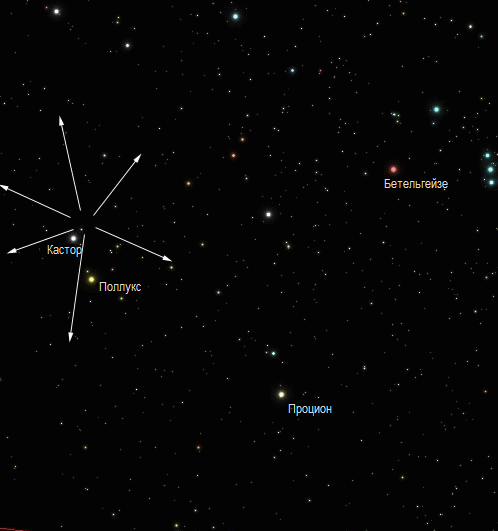 Ответы занесите в таблицу За каждую верно определенную позицию выставляется по 1 баллу. Максимальный балл-  10Решение. За каждую верно определенную позицию выставляется по 1 баллу. Всего 10 баллов2. Шаровое звездное скопление имеет возраст около 10 миллиардов лет, радиус 30 пк и состоит из миллиона звёзд. Оцените характерные относительные скорости звёзд скопления.Максимальный балл-  10РешениеI. Возраст шарового скопления очень велик, он сопоставим с возрастом нашей Галактики. За это время шаровое скопление не распалось, значит, составляющие его звёзды гравитационно связаны. II. Характерная скорость звезды, находящейся вблизи края скопления, должна быть порядка первой космической скорости. III. Для оценки относительной скорости звёзд скопления учтем, что средняя масса звёзд скопления примерно в миллион раз больше массы Солнца, то есть масса скопления – 106.Мс или 2.1036 кг, радиус равен 30 пк или 9,3.1017 м. IV. .Оценивание решения: I. – 2 балла; II. – 2 балла; III. – 3 балла, IV. – 3 балла. Итого 10 баллов.3. Роберт Хайнлайн в романе «Дорога доблести» описывает планету − Центр галактической империи. Планета эта «размером с Марс», сила тяжести на ней «почти земная». Что можно сказать о плотности этой планеты? Каковы для этой планеты первая и вторая космические скорости? Каков период обращения искусственного спутника на низкой орбите?Максимальный балл-  10РешенияI. Плотность планеты . II. Отношение массы планеты к квадрату ее радиуса найдем из закона гравитации и второго закона Ньютона , .III. Учитывая, что сила тяжести на планете «почти земная» g = 9,8 м/с2.IV. .V. . Оценивание решения: I. – 2 балла; II. – 2 балла; III. – 2 балла, IV. – 2 балла, V. – 2 балла. Итого 10 баллов.4. Можно ли в школьный телескоп с диаметром 10 см наблюдать спускаемый космический аппарат размером 2 м, прилуняющийся на поверхность Луны?Максимальный балл-  10РешениеI. Школьный телескоп имеет согласно формуле Рэлея угловое разрешение .II. Учитывая, что длина световой волны, к которой наиболее чувствителен человеческий глаз соответствует λ ≈ 500 нм (зеленый луч спектра)..III. Угловой размер спускаемого космического аппарата: , где l= 2 м − линейный размер спускаемого космического аппарата, R = 384000 км − расстояние от Земли до Луны..IV. Наблюдать спускаемый космический аппарат размером 2 м, прилуняющийся на поверхность Луны нельзя т.к. .Оценивание решения: I. – 2 балла; II. – 3 балла; III. – 3 балла, IV. – 2 балла. Итого 10 баллов.5. Установите соответствие между именем ученого и выдвинутой им гипотезы об источнике энергии Солнца.Ответ запишите в таблицу.Максимальный балл-  10РешениеОценивание решения: каждая правильно выставленная позиция оценивается в 2 балла.  Итого 10 баллов.1)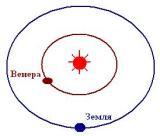 2)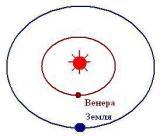 3)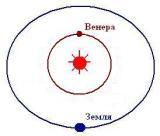 1)S = 11ч 10мин 02 с2)S = 10ч 35мин 45с3)S = 10ч 55мин 48с4)S = 11ч 10мин 48с1)47 кпк2)8 кпк3)32 кпк4)37 кпк1)Брадлей2)Струве3)Ламберт4)Флемстид1)в синей области2)в инфракрасной области3)в красной области4)невозможно определить1)видимую звёздную величину2)разрешающую силу телескопа3)абсолютную звёздную величину4)проницающая сила телескопа1)3,22)323)2,44)4,151)в сентябре, когда Луна в полнолунии2)Луна – в первой четверти, Земля – в последней четверти Луны3)зимой, когда Луна выше всего над горизонтом4)летом, когда Луна в новолунии1)отношение скоростей прямо пропорционально отношению геоцентрических расстояний2)отношение скоростей никак не связаны с геоцентрическими  расстояниями3)квадраты скоростей относятся как кубы геоцентрических расстояний4)отношение скоростей обратно пропорционально отношению геоцентрических расстояний1)Геминиды2)Тауриды3)Ориониды4)ПерсеидыВопрос12345678910ОтветВопрос12345678910Ответ1312341241УЧЕНЫЙГИПОТЕЗА ОБ ИСТОЧНИКЕ ЭНЕРГИИ СОЛНЦАА)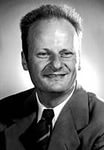 Ханс Бете1)в начале ХХ века предположил, что в недрах Солнца содержатся тяжелые радиоактивные элементы, которые самопроизвольно распадаются, при этом излучается энергия. Например, превращение урана в торий и затем в свинец, сопровождается выделением энергии. Последующий анализ этой гипотезы также показал ее несостоятельность; звезда, состоящая из одного урана, не выделяла бы достаточно энергии для обеспечения наблюдаемой светимости СолнцаБ)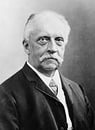 Герман фон Гельмгольц2)в середине ХIX века предположил, что Солнце излучает за счет сжатия на 60–70 метров ежегодно. Причина сжатия – взаимное притяжение частиц Солнца, именно поэтому данная гипотеза получила название контракционной. Если сделать расчет по данной гипотезе, то возраст Солнца будет не больше 20 миллионов лет, что противоречит современным данным, полученным по анализу радиоактивного распада элементов в геологических образцах земного грунта и грунта ЛуныВ)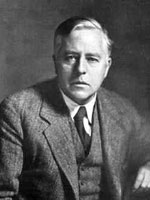 Джеймс Джинс3)в 1935 году выдвинул гипотезу, что источником солнечной энергии может быть термоядерная реакция превращения водорода в гелий. Именно за эту гипотезу ученный получил Нобелевскую премию в 1967 годуГ)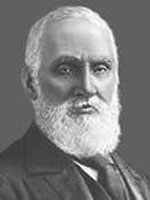 Уильям Томсон (лорд Кельвин)4)в середине ХIX века предположил, что Солнце светит за счет постоянной бомбардировки поверхности метеоритами и метеорными частицами. Эта гипотеза была отвергнута, так как простой расчет показывает, что для поддержания светимости Солнца на современном уровне необходимо, чтобы на него за каждую секунду выпадало 2∙1015 кг метеорного вещества. За год это составит 6∙1022 кг, а за время существования Солнца, за 5 миллиардов лет – 3∙1032 кг. Масса Солнца М = 2∙1030 кг, поэтому за пять миллиардов лет на Солнце должно было выпасть вещества в 150 раз больше массы Солнца Д)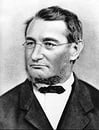 Юлиус Роберт Майерв середине ХIX века предположил, что Солнце светит за счет постоянной бомбардировки поверхности метеоритами и метеорными частицами. Эта гипотеза была отвергнута, так как простой расчет показывает, что для поддержания светимости Солнца на современном уровне необходимо, чтобы на него за каждую секунду выпадало 2∙1015 кг метеорного вещества. За год это составит 6∙1022 кг, а за время существования Солнца, за 5 миллиардов лет – 3∙1032 кг. Масса Солнца М = 2∙1030 кг, поэтому за пять миллиардов лет на Солнце должно было выпасть вещества в 150 раз больше массы Солнца АБВГДАБВГД32124